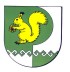 от 04 октября 2019 г. № 443    О повышении размера должностных окладовотдельных категорий работников муниципальных учреждений, финансируемых из бюджета муниципального образования «Моркинский муниципальный район»	Администрация Моркинского муниципального района  п о с т а н о в л я е т:	1. Повысить с 1 октября 2019 г. в 1,043 раза размеры должностных окладов отдельных категорий работников муниципальных учреждений, финансируемых из бюджета муниципального образования «Моркинский муниципальный район», установленные постановлением администрации муниципального образования «Моркинский муниципальный район»
 от 29 декабря . № 881 «О совершенствовании оплаты труда отдельных категорий работников муниципальных учреждений, финансируемых из бюджета муниципального образования «Моркинский муниципальный район»».При повышении окладов их размеры подлежат округлению до целого рубля в сторону увеличения.2. Приложение к постановлению администрации муниципального образования «Моркинский муниципальный район» от 29 декабря . 
№ 881 «О совершенствовании оплаты труда отдельных категорий работников муниципальных учреждений, финансируемых из бюджета муниципального образования «Моркинский муниципальный район» изложить в новой редакции (прилагается).	3. Опубликовать настоящее постановление в районной газете «Моркинская земля».         4.    Настоящее постановление вступает в силу с 1 октября 2019 г.           Глава Администрации Моркинского муниципального района                                        А.ГолубковПРИЛОЖЕНИЕк постановлениюадминистрации муниципального образования «Моркинский муниципальный район»от 29 декабря 2006 года № 881(в редакции постановленияАдминистрации Моркинскогомуниципального районаот 04 октября 2019 г. № 443)Р А З М Е Р Ыдолжностных окладов отдельных категорий работников муниципальных учреждений, финансируемых из бюджета муниципального образования «Моркинский муниципальный район»,должности которых не относятся к муниципальной службе, по занимаемым должностямНачальник отдела, главный бухгалтер                4845                            2,5Заместитель начальника отдела, заместитель главного бухгалтера                         4500                            2,2Главный специалист, руководительгруппы                                                                     3807                            1,8Ведущий специалист, ведущий бухгалтер                                                                 3461                            1,8Специалист 1 категории, бухгалтер 1 категории                                                              3116                            1,6Специалист 2 категории, бухгалтер2 категории                                                              2942                            1,6Специалист, бухгалтер                                           2771                            1,6________________Исполнитель:Муниципальное учреждение "Отдел культуры, спорта и туризма администрации муниципального образования "Моркинский муниципальный район"муниципальное учреждение "Отдел по образованию и делам молодежи администрации муниципального образования "Моркинский муниципальный район"МОРКО МУНИЦИПАЛЬНЫЙ РАЙОН  АДМИНИСТРАЦИЙПУНЧАЛАДМИНИСТРАЦИЯМОРКИНСКОГО МУНИЦИПАЛЬНОГО  РАЙОНАПОСТАНОВЛЕНИЕНаименование должностиДолжностной оклад (рублей в месяц)Ежемесячное денежное поощрение (должностных окладов)Руководитель Финансового отдела муниципального образования «Моркинский муниципальный район»______________А.В. Васильева04 октября 2019 г.Согласовано:Руководитель организационно-правового отдела администрации муниципального образования «Моркинский муниципальный район»______________А.С. Александрова04 октября 2019 г.Список рассылки: